                                                                                     ПроектУКРАЇНАПОЧАЇВСЬКА  МІСЬКА  РАДАВИКОНАВЧИЙ КОМІТЕТР І Ш Е Н Н Явід         липня    2017  року                                                              №   _______Про   надання дозволуна розміщеннятимчасових об’єктів  торгівлів парку ім. Шевченка     	У зв’язку з  проведенням святкових заходів до Дня міста Почаєва 16 липня 2017року та з метою забезпечення належних умов торгівлі під час проведення свята, керуючись ст.30 Закону України «Про місцеве самоврядування  в Україні» виконавчий комітет Почаївської  міської ради                                                                     ВИРІШИВ :Надати дозвіл суб’єктам  підприємницької  діяльності  на розміщення тимчасових об’єктів   для    здійснення  торгівлі   в   парку    ім. Шевченка   в    м. Почаїв  16.07. 2017 року.Встановити дію дозволу  з 10.00 до 23.00 год. 16 липня 2017 року.Зобов’язати  суб’єктів підприємницької діяльності :здійснювати торгівлю із дотриманням чинного законодавства ;забезпечити чистоту та належний естетичний  вигляд об’єктів  торгівлі, встановити  урни для сміття.Контроль за виконанням даного рішення покласти на постійну  комісію з питань житлово – комунального господарства та комунальної власності, промисловості, підприємництва, транспорту та зв’язку.Чубик А.В.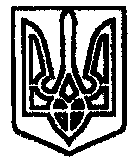 